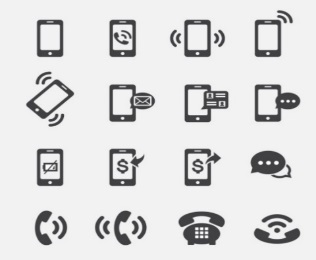 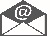 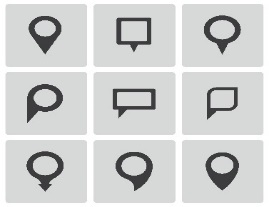 Expérience de travail (suite)Guide-animateur de musée Musée québécois de culture populaire, Trois-Rivières | 2003-2015Animer des salles d'exposition, des ateliers éducatifs, des activités familiales et des lieux historiques.Travailler avec tous les types de clientèle tels que des étudiants, des aînés, des fonctionnaires et des touristes.Créer des pièces de théâtre, des bricolages, des chasses au trésor et des activités familiales pour les visiteurs et les groupes scolaires.Responsable de l’animation Musée des religions du monde, Nicolet | 2009Développer des activités éducatives pour des salles de musée à caractère religieux.Prendre en charge tous les projets pédagogiques du musée.Développer des outils d’animation et des scénarios de fêtes d’enfant.Planifier, concevoir et réaliser des activités spéciales, des visites d’exposition et des ateliers éducatifs pour des groupes scolaires.Opérer la caisse enregistreuse, tenir la boutique, consigner les statistiques et accueillir les clients.Animateur scientifique Sciences en Folie, Trois-Rivières | 2010 et 2013Enseigner par des ateliers éducatifs adaptés des préceptes scientifiques à des enfants âgés de 2 à 12 ans.Gérer des groupes de 25 enfants afin qu’ils retirent le maximum de connaissances et de plaisir des expériences proposées en classe.Participer à la mise à jour d’un site Web, à l’élaboration de capsules vidéo et à la préparation d’évènements spéciaux tels qu’une maison hantée.Aptitudes professionnellesExcellent rédacteur et correcteur.Excellente capacité de vulgarisation.Grande créativité dans la conception de matériel ludique et pédagogique.Grande débrouillardise et capacité d’adaptation.Sens de la planification et de l’organisation.Minutie et attention aux détails.Expérience de travailEnseignant de français langue secondeUniversité Sainte-Anne, Nouvelle-Écosse | depuis 2021Offrir des cours de langue pour des fonctionnaires afin de les préparer aux examens.Utiliser des outils d’enseignements comme Microsoft Teams et les objectifs de formation.Développer des activités pédagogiques.Traducteur indépendantPigiste pour des entreprises variées, Saint-Tite | depuis 2013Traduire des documents variés dans plusieurs domaines tels que le marketing, les finances, l’enseignement, la législation et les ressources humaines contenant entre 500 et 10 000 mots.Agir à titre de traducteur prioritaire pour les appareils électroniques LG en effectuant la traduction de manuels techniques, de promotions, de capsules vidéo, de communiqués de presse et de sites Web.Effectuer la révision et le contrôle de la qualité de mandats traduits par des ressources externes.Technicien en traduction et au service à la clientèleCentre de la Famille Valcartier, Shannon | 2016-2017Effectuer les traductions pour le secteur d’aide à l’emploi et collaborer avec la direction lors de la rédaction, de la correction et de la traduction de différents documents.Enseigner le français à des immigrants et des militaires anglophones.Gérer un point de service en étant responsable de l’accueil des clients, de la consignation des statistiques, de la sécurité incendie, de répondre aux demandes et de l’entretien du bâtiment.Enseignant d’histoire et d’archives médicalesCollège Laflèche, Trois-Rivières | 2009-2012Donner plusieurs cours aux étudiants.Préparer des exposés magistraux interactifs et des activités formatives stimulant la construction des apprentissages.Vulgariser différentes connaissances pour en faciliter la transmission aux étudiants.Organiser des activités parascolaires et des sorties.Planifier et corriger des évaluations.Développer des ateliers thématiques.FormationDiplôme d’études supérieures en enseignement collégialUniversité Laval, Québec | 2010Baccalauréat en histoireUniversité du Québec à Trois-Rivières | 2009 Diplôme d’études collégiales en arts et lettres, option théâtreCégep de Trois-Rivières | 2002 Expérience de travailEnseignant de français langue secondeUniversité Sainte-Anne, Nouvelle-Écosse | depuis 2021Offrir des cours de langue pour des fonctionnaires afin de les préparer aux examens.Utiliser des outils d’enseignements comme Microsoft Teams et les objectifs de formation.Développer des activités pédagogiques.Traducteur indépendantPigiste pour des entreprises variées, Saint-Tite | depuis 2013Traduire des documents variés dans plusieurs domaines tels que le marketing, les finances, l’enseignement, la législation et les ressources humaines contenant entre 500 et 10 000 mots.Agir à titre de traducteur prioritaire pour les appareils électroniques LG en effectuant la traduction de manuels techniques, de promotions, de capsules vidéo, de communiqués de presse et de sites Web.Effectuer la révision et le contrôle de la qualité de mandats traduits par des ressources externes.Technicien en traduction et au service à la clientèleCentre de la Famille Valcartier, Shannon | 2016-2017Effectuer les traductions pour le secteur d’aide à l’emploi et collaborer avec la direction lors de la rédaction, de la correction et de la traduction de différents documents.Enseigner le français à des immigrants et des militaires anglophones.Gérer un point de service en étant responsable de l’accueil des clients, de la consignation des statistiques, de la sécurité incendie, de répondre aux demandes et de l’entretien du bâtiment.Enseignant d’histoire et d’archives médicalesCollège Laflèche, Trois-Rivières | 2009-2012Donner plusieurs cours aux étudiants.Préparer des exposés magistraux interactifs et des activités formatives stimulant la construction des apprentissages.Vulgariser différentes connaissances pour en faciliter la transmission aux étudiants.Organiser des activités parascolaires et des sorties.Planifier et corriger des évaluations.Développer des ateliers thématiques.Connaissances particulièresBilinguisme.Maîtrise de la suite Office.Auteur.Expérience de travailEnseignant de français langue secondeUniversité Sainte-Anne, Nouvelle-Écosse | depuis 2021Offrir des cours de langue pour des fonctionnaires afin de les préparer aux examens.Utiliser des outils d’enseignements comme Microsoft Teams et les objectifs de formation.Développer des activités pédagogiques.Traducteur indépendantPigiste pour des entreprises variées, Saint-Tite | depuis 2013Traduire des documents variés dans plusieurs domaines tels que le marketing, les finances, l’enseignement, la législation et les ressources humaines contenant entre 500 et 10 000 mots.Agir à titre de traducteur prioritaire pour les appareils électroniques LG en effectuant la traduction de manuels techniques, de promotions, de capsules vidéo, de communiqués de presse et de sites Web.Effectuer la révision et le contrôle de la qualité de mandats traduits par des ressources externes.Technicien en traduction et au service à la clientèleCentre de la Famille Valcartier, Shannon | 2016-2017Effectuer les traductions pour le secteur d’aide à l’emploi et collaborer avec la direction lors de la rédaction, de la correction et de la traduction de différents documents.Enseigner le français à des immigrants et des militaires anglophones.Gérer un point de service en étant responsable de l’accueil des clients, de la consignation des statistiques, de la sécurité incendie, de répondre aux demandes et de l’entretien du bâtiment.Enseignant d’histoire et d’archives médicalesCollège Laflèche, Trois-Rivières | 2009-2012Donner plusieurs cours aux étudiants.Préparer des exposés magistraux interactifs et des activités formatives stimulant la construction des apprentissages.Vulgariser différentes connaissances pour en faciliter la transmission aux étudiants.Organiser des activités parascolaires et des sorties.Planifier et corriger des évaluations.Développer des ateliers thématiques.